Name________________________________________ Nerve Cells Coloring 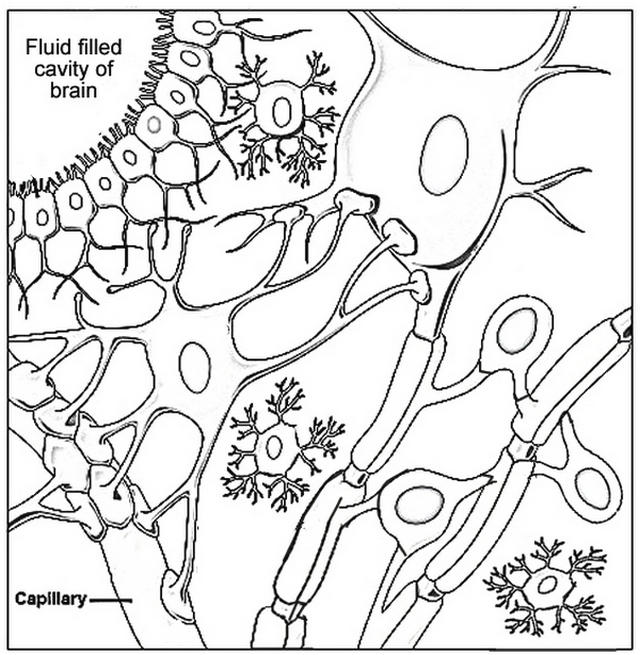 Oligodendrocytes (purple)      Astrocyte (green)   Ependymal Cells (orange)  Body of  Neuron (blue) 
For each of the cells above, color the nucleus a darker shade of purple, green, blue, orange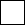 Myelin sheaths (pink)                 Capillary (red)                
Microglial cells (yellow)              Nodes or Ranvier and the Axon (brown)What is the function of:1)  Oligodendrocytes ____________________________________________________
_____________________________________________________________________2)  Astrocytes _________________________________________________________
_____________________________________________________________________3)  Microglial cells ______________________________________________________
_____________________________________________________________________4)  Myelin sheaths ______________________________________________________
_____________________________________________________________________5) Trace the path of a nerve impulse in a neuron: _____________________________ _____________________________________________________________________